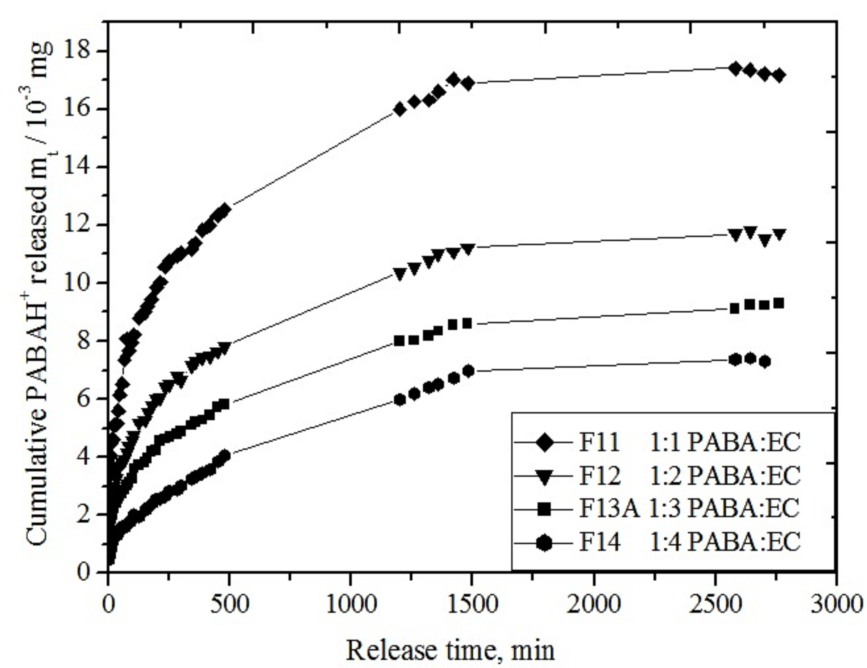 Fig.9. Cumulative release of PABAH+ (mt) from the microspheres in pH 1.2 at 37 °C having different PABA:EC ratios (1:1, 1:2,1:3 and 1:4 with 1% PVA and 600 rpm constants)Full UV-VIS spectra of PABAH+ release study was recorded in the range of 2 to 179 min in the conditions at pH 1.2 and 37 °C (Fig. 10). These spectra correspond to the alone PABAH+ present with increasing concentrations over time and do not show any isobestic points. This study allows choosing the analytical wavelength for the kinetic following of the PABAH+ release at 220 nm.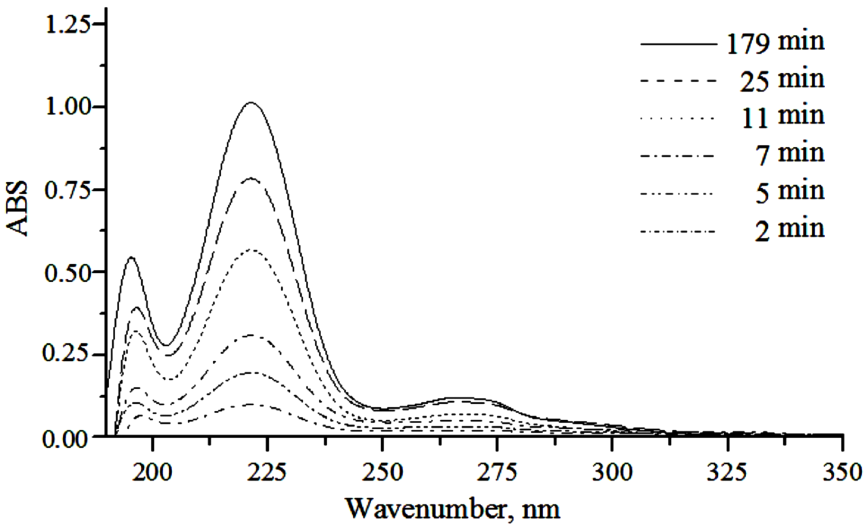 Fig. 10. Cumulative release kinetics of PABAH+ % from the microspheres F11at different predetermined times in pH 1.2 at 37 °C using UV-VIS spectrometer